33ANNEX A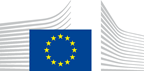 European CommissionACP-EU Energy Facility:2nd Call for ProposalsGrant Application Form10th European Development FundReference:EuropeAid/133481/C/ACT/MultiDeadline for submission of concept notes and full applications:03/06/2013at 16:00 hours CET (Central European Time)To reduce expense and waste, we strongly recommend that you use only paper for your file (no plastic folders or dividers). Please also use double-sided printingif possibleAny change in the addresses, phone numbers, fax numbers or e-mail, must be notified in writing to the Contracting Authority. The Contracting Authority will not be held responsible in the event that it cannot contact an applicant.ContentsPart A. CONCEPT NOTE	41.1 Summary of the action	41.2. Description of the action (max 2 page)	51.3. Relevance of the action (max 4 pages)	7Part B. Full Application Form	11General information	11The action	111.1 Description of the Action	111.2.	Affiliated entity(ies)  experience (if applicable)	28The applicant	301.3.	Identity	301.4.	Profile	311.5.	Capacity to manage and implement actions	381.6.	List of the management board/committee of your organisation	42The Co-applicant(s)	43Profile	44AFFILIATED ENTITIEY(ies)participating in the action	45Description of the affiliated entity(ies)	45Profile	45Mandate (for co-applicant(s))	47Affiliated entity(ies)'s Statement	48Associates of the applicantparticipating in the action	48Checklist for the full application form	50Declaration by the applicant	52Assessment grid FOR the full application form	53ANNEXES	55Annex 1: Summary data table for the concept note	55Annex 2: Table of technical and financial indicators+ Guidance note	55Annex 3: Economic and Financial Analysis template	55Annex 4: Procurement Plan template	55Annex 5: Template of Letter of endorsement of the National Authorising Officer (only for State Actors)	55Annex 6: Technical Guidance Note	55Annex 7: Eco-Fin Guidance Note	55Part A. CONCEPT NOTE1.1 Summary of the actionPlease complete the table below, which should not exceed 1 page.1.2. Description of the action (max 2 page)1.2.1 Background to the preparation of the Action.In line of the newly developed priority settings for the National Development Plan, the Ministry of Energy and Mines (MoEM) has prepared this project proposal as a "step stone" within the National Energy Reform Plan towards an environmentally sustainable and financially affordable and viable energy coverage of the Country. The requested EU support from the Energy Facility would be a bridge between the currently initiated food security programmes under EDF 10th (solar energy for irrigation and food processing) and the forthcoming EDF 11th support, where a comprehensive national energy sector policy could be further elaborated and implemented. The situation of Eritrea is unique. It is a Country with both an exceptional need of energy (electricity consumption in Eritrea is one of the lowest in the world and is one-tenth of the average in Africa) as well as with the greatest potential for renewable energy.The action will establish solar powered mini-grids to the rural towns of Areza and Maidma,connect up to 28 surrounding villages and provide affordable lighting and power to households, income generating small and medium enterprises including irrigation farms, health facilities, schools and village water points that are at present without any form of power or replacing presently diesel powered systems . These energy interventions will ensure better illumination, better health service including at night, higher quality of education, and safe drinking water to disadvantaged communities at present.  1.2.2 Objectives of the Action:This Project Proposal has the intention of improving the livelihood of rural towns and villages by providing clean, affordable, and sustainable supply of solar powered electricity. Currently, Eritrea depends on oil fired electricity, but this is costly and both economically and environmentally unsustainable. Moreover, the extension of the grid to remote areas is difficult and expensive due to the topographic nature of the land and to the dispersed nature of rural settlements. In addition, the national electric utility is at present financially weak and thus not capable of extending the national grid to the selected target communities which include the largest rural towns Areza and Maidma that are still without central or communal power system. The present project represents a pilot for further country-wide replication.Overall Objective: To improve the livelihoods (increase income and access to social services: MDGs) of rural towns and villages while informing the decision making for replication within the National Energy Policy Reform in view of mitigation of the adverse effects of climate changes in Eritrea.The specific objectives of the project are: To provide modern, affordable and sustainable energy to previously deprived and scattered rural villages; To create a favourable condition for the development of home-based income generating activities and small & medium enterprises, creating jobs and generate income for the local population through enhanced private sector involvement;To enhance the delivery of  social services like education, health, clean water supply and communication to people in the target areas;To establish a replicable model for rural development through electrification as part of the implementation of the National Energy Policy Reform;To contribute to the mitigation of the adverse effects of climate changes in Eritrea, a poor and vulnerable country in the Horn of Africa.1.2.3 Stakeholder Groups and ConsultationsThe Ministry of Energy and Mines has prepared this proposal after consultations with the Ministry of National Development. It was agreed during these consultations that Areza and Maidma and some villages around these rural towns be the beneficiaries and that the project has to establish a solar powered mini-grids. A study was subsequently organized to the project areas and make consultations with the concerned regional administration officials and the township as well as the concerned 28 village development committees. The tour was conducted in early May 2013 (see contacted officials and team members in Annex 2 of the Technical Guidance Note). The consensus view of the stakeholders in the Zoba, Sub Zoba, Kebabi Administrations as well as members of the development committees is that the project has a priority significance in the project areas. The identification of the target areas took into account the following criteria: the high-density of the rural population, deprived from further development by the lack of energy, the geographical remoteness from the capital, the potential for agricultural production and the strategic location and growing market and trade activities (the nearby Ethiopian border and situated on several cross-roads).Estimated Cost of the ActionThe overall budget is € 11,762,588. The EU contribution of € 8,000,000 will cover 68% of this budget and the Government and its other development partners as well as beneficiaries will cover the balance of € 3,762,588 of which UNDP is pledging to cover approximately € 1,600,000. Then the meeting gave its approval to the first draft noting that it addresses the national priorities and the needs of the local communities. Strategically, the action components are in line with the Energy Facility-II CfP and the government’s energy policy. The project therefore aims at establishing a public-private partnership.1.2.4 Activities, outputs and results, description of linkages/relationships between activity clustersResult 1 refers the strengthening of local capacity in the installation of solar PV mini-grids, operation and maintenance. The activities will start with by the Development Committees in the target area taking ownership and endorsing the strategy and work plan. Further, the activity will foresee the establishment of the project management team, to be composed of a manager, an accountant, a secretary and one technical person. The appointed staff will proceed with the preparation of tender dossiers following EU procedures for procurement of supplies, works and services and manage its process. The sites for solar stations have to be selected in collaboration with the rural towns administration of Areza and Maidma. One week of orientation training on site plus on the-job-training will be arranged for about 20 installers who are expected to install the systems within about 3 months provided all materials are ready before hand. The supplier is to supervise the installation work by assigning at lest one design engineer for each of the stations. Eritrean Electric Corporation (EEC) has the necessary experience for conducting the network reticulation for all towns and villages in the project areas. Two weeks training will be conducted for at least 28 village agents by staff of the Renewable Energy Centre and the Eritrea Electric Authority. Results 2, 3 and 4: These are ends results of the solarmini-grids to be installed as the major activity of the project with the indicated capacities of 1.1 MW in Areza and 1.6 MW in Maidma to be followed by commissioning and establishing an office in each town with the minimum staffing and facilities to manage the mini-grids. This will include a manager, an accountant, a secretary, two technicians and four guards. The office space should have at least three rooms with minimum furniture and two motor bicycles. The project team has to ensure that all the expected connectionsare done for 40,000 people, over 500 commercials and 80 institutions. The mini-grid management has to implement an independent and sustainable tariff system averaging 4Nakfa/kWh (Euro 0.2) but different rates could be in place for the different tariff categories. This average tariff rate is derived from the economic and financial analyses of the project attached as Annex 7 to the project. New entrepreneurs have to be encouraged to access the grid through reasonable connection fees.  Result 5: Improved social services: This result requires joint efforts for its achievement by the proponents of the social services in promoting the use electrical/electronics equipment and the mini-grid management for easing access to electricity. The services may include modernizing education in schools, better health care, adequate and clean water supply, better communication and any other communal service provision.   Result 6: Development of a model for further sustainable rural electrification. Given the scattered rural population in Eritrea and the low level of electrification, this project will serve as a model for the future adaptation and implementation of the Eritrean National Energy Plan.1.3. Relevance of the action (max 4 pages)1.3.1 Relevance to the objectives/sectors/themes/specific priorities of the call for proposalsThe proposal shares the same vision and objectives of the CfP, notably access to energy, services, achieving the MDGs, and WSSDG objectives, while aiming at combating climate change. The Guidelines for the CfP are fully respected. The national priorities and the pressing needs of the country have been fully taken into account as well as the policies reflected in the following documents:Guidelines and Annexes of the EU Energy Facility 2nd Call for ProposalsThe Eritrean National Development Strategy: Concept Paper Ref: MND/NAO/2012/002-HA dated 24/09/2012the GSE letter through the NAO to the EU Delegation dated 29th of August, 2012 highlighting that sustainable energy has been accorded top priority for the 10th EDF,Ministry of National Development, (2009) National Energy Development Framework; Consultancy services furnished by National Resources Consulting Engineers (NRCE)Concept Paper for Pilot 5 MW Solar PV Project in EritreaVarious policy and statistics documents of the Ministry of Energy and Mines The Global objective of the EU 2nd EF CfP is to contribute to the achievement of the Millennium Development Goals (MDG) on poverty alleviation, as well as of the World Summit on Sustainable Development (WSSD) objectives on energy, while helping to fight against climate change. The improvement of livelihoods of rural people through the provision of solar PV mini-grids is very much in line with this global objective energy. The 2.5 MW solar PV system to be installed in the project area will collectively generate around 4.7 Million kWh per year as per the PVGIS software for the location of Areza. Considering the alternative option is to generate the ‘business as usual approach’ of diesel powered systems which has the default CO2 emission factor of 0.8 CO2/MWh, the project has the added global objective of reducing emissions of the order of 3,000 tons of CO2annually.The Specific objective of this Call for Proposals is to increase and improve access to modern, affordable and sustainable energy services for rural poor by focusing on renewable energy solutions as well as on energy efficiency measures. The project proposal is exactly fine-tuned to be in line with this specific objective. Furthermore the Action clearly adheres to the four priorities of the CfP:Scaling-Up: A proven and successful energy provision having high impact on poverty reduction throughsustainable rural electrification activities. Over 34,000 people and over 500 commercials will be served through the mini-grids. Over 15000 school children, health stations that benefit up to 15,000 people and community hospitals to the whole population of the sub Zoba Areza estimated to be over 70,000 people and domestic water pumping for over 30,000 people are beneficiaries of this Action. Note that the multi benefits are literally for the same rural communities except the schools and hospitals which have wider coverage of people in the Areza sub Zoba.Focus: The target groups are poor people living in scattered settlements, villages, ruraltowns.Ownership: anchor ownership of a project to the beneficiary and to ensure the coherence and alignment of the project with Local, National or Regional Development Plans and other sector-specific, povertyreduction and energy-related policies.Geographical coverage: Eritrea is one of the least developed and energy hungry countries among the ACP countries.1.3.2 Relevance to the particular needs and constraints of the target countryThe overall objective of the Government’s policy with respect to the power sector is toto strengthen the national electricity utility, Eritrea Electric Corporation (EEC) to become a viable power utility corporation, to facilitate for the private sector and community participation in the electricity business,to increase access to electricity services to the rural, semi urban and urban population to stimulate economic and social development, and to build capacity and to improve the power sector management and governance.The strategic objectives in the power sector, as reflected in the 2004 Power SectorReform Policy released by the Ministry, stillremain the same and these are to develop an economically and environmentallysound power sectorthrough the application of appropriatetechnology of energy production, pricing, conservation and usage optimisation and diversifying the sources of electricity and developingindigenousresources and othermeasures. More specific objectives are: (i) to provideadequate, appropriate, affordable and securedelectricity to all sectors; and (ii) to decrease the dependence of the power sector on importedoil. However, it requires up dating some of the policy instruments, e. g., the issue of inadequate electricity tariffs.The goal of the action is to supply rural towns and village communities with electricity. The proposed action supports the government’s strategy to reduce poverty as articulated in its Interim Poverty Reduction Strategy Paper (I-PRSP), and the rural electrification and power rehabilitation programmes of the MoEM, It will also contribute to the achievement of the MDGs through the multiplier effects of modern energy services. This action complements other energy delivery mechanisms (LPG, rural electrification, wind energy, geothermal, etc.) and development efforts by other economic and social sectors. In conjunction with these initiatives, it is expected that the disparity in development between peripheral and core regions will be reduced. As the social and economic conditions of rural areas improve, rural to urban migration will be depressed. This will improve community sustainability in rural areas. Moreover, retention of teachers and health personnel in remote areas will be improved. The action will also promote SMEs commercial and manufacturing enterprises, generating new jobs and income of the beneficiary communities. The experience and learning gained from the action could be used to improve the effectiveness and sustainability of other energy interventions in the future.As per the study tour conducted to the project area, there is one 125 kW generator owned by the community in Areza town which is offering service since February 2013 and only for 1100 incandescent bulb and possibly that number of households. The charge is 100 Nakfa per month or 14 Nakfa/kWh or 5.6 fold of the national electricity tariff assuming a 60 W incandescent bulb operating for 4 hours daily. The case of Maidma is even worse as any electricity service accorded to the people in the town is extra electricity generated for own purpose by private entrepreneurs. Four such entrepreneurs are sharing area of the town and the service provided is for only 500 incandescent bulbs at a price of 250 Nakfa/bulb/month, which is equivalent to 14 fold of the national unitary tariff of 2.52 Nakfa/kWh for households. There is no doubt that the prices are exorbitant and unaffordable by the vast majority of the rural people. However, this is an excellent indicator for willing to pay for electricity services if available at cheaper rates per kWh. Households in the rural villages of the project areas do not have enough food for a living let alone electricity at home. Most of the people are living below the poverty level as indicated in the feasibility study. By comparison the proposal is recommending an average tariff of just 4 Nakfa/kWh to make the mini-grids sustainable and be able to finance battery or inverter replacements every 10 years or so, employ a generator back up when necessary and pay for its operational expenses.Note that the Action is part of the overall plan by the Government to expand electricity services to the rural areas. So far up to 300 out of 2600 villages have been electrified. However,progress in rural electrification is not advancing as per the intension and wish of the hitherto un-electrified rural people hindered by many factors, the most important of which are the: high prevalence of poverty among the population;extremely low national production capacity, making it impossible to deliver uninterrupted energy to the existing grid (i.e. investing in the expansion of the grid does not solve the problem);high cost of extending the grid (e.g., it costs EUR 70,000 per km of a 66 kV line and EUR 14,000 for 15 kV and 33 kV lines);weak financial position of the EEC.1.3.3 Describe and define the target groups and final beneficiaries, their needs and constraints, and state how the action will address these needsAreza and Maidma are the most populated rural towns in the country not yet without formal electricity supply. Private entrepreneurs do possess own gen-sets and may even sell extra electricity to their neighbours at high prices. The immediate, final beneficiaries are the un-served communities that are far from the grid and whose chance for connection to the grid in the near future is remote. Although the demand for electricity by these communities is high as indicated in the demand section, they have not been able to attract the grid due to the inadequate energy production in the existing system. The total number of rural population that will directly benefit from the Action is estimated to be over 40,000. The Ministry of Energy and Mines is firmly committed to the conquest of darkness in Eritrea, mainly through grid extension or the use of modular and decentralized renewable energies. Its target is to reduce by half the number of people using MDG incompatible lighting systems like kerosene wicks, candles, etc.by 2015. The development of PV electricity is thus an integral component of the strategy to realize this vision. As argued above, the provision of electricity as a merit service and/or as development infrastructure is imperative for the improvement of the social and economic conditions of the rural poor. However, the Ministry’s ability to achieve this is constrained by low tariff and unsustainable dependence on imported oil for the generation of electricity, high distribution losses, inefficient, old generators, and high cost of grid extension. The development of decentralized solar energy systems will provide leverage to the Ministry to bring electricity to un-served communities, improve the reliability of the power sector, reduce its vulnerability to oil-price-induced shocks, and save foreign currency.1.3.4 Particular added-value elementsThe goal of the action is to supply rural towns and village communities with electricity. The proposed action supports the Government’s strategy to reduce poverty as articulated in its Interim Poverty Reduction Strategy Paper (I-PRSP), and the rural electrification and power rehabilitation programmes of the MoEM. It will also contribute to the achievement of the MDGs through the multiplier effects of modern energy services.This action complements other energy delivery mechanisms (LPG,improved stove – both EU-Government joint ventures - rural electrification wind energy, geothermal, etc.) and development efforts by other economic and social sectors. In conjunction with these initiatives, it is expected that the disparity in development between peripheral and core regions will be reduced. As the social and economic conditions of rural areas improve, rural to urban migration or even any drive to go abroad and live the country will be depressed. This will improve community sustainability in rural areas, thus addressing the increasing migration trends inside the country and abroad.The action will also promote Small and Medium commercial and manufacturing Enterprises (SMEs), generating new jobs and boosting income of the beneficiary communities. The experience and learning gained from the action could be used to improve the effectiveness and sustainability of other energy interventions in the future.Moreover, retention of teachers and health personnel in remote areas will be improved.The project will contribute to significantly improve the situation of women in rural areas. The drudgery of women at home will also reduce due to availability of power all day and night. Additional home-based income generating activities like embroidery, knitting, basketry, etc could also mushroom as a result of the 24 hour electricity service at home. N.B: The applicant must fill in the summary data table as per Annex 1.Part B. Full Application FormTo be submitted by all applicantsTo reduce expense and waste, we strongly recommend that you use only paper for your file (no plastic folders or dividers). Please also use double-sided printing if possibleGeneral informationThe action1.1 Description of the ActionDescription (max 13 pages)In line of the newly developed priority settings for the National Development Plan, the Ministry of Energy and Mines (MoEM) has prepared this project proposal as a "step stone" within the National Energy Reform Plan towards an environmentally sustainable and financially affordable and viable energy coverage of the Country. The requested EU support from the Energy Facility would be a bridge between the currently initiated food security programmes under EDF 10th (solar energy for irrigation and food processing) and the forthcoming EDF 11th support, where a comprehensive national energy sector policy could be further elaborated and implemented. The situation of Eritrea is unique. It is a Country with both an exceptional need of energy (electricity consumption in Eritrea is one of the lowest in the world and is one-tenth of the average in Africa) as well as with the greatest potential for renewable energy.The action will establish solar powered mini-grids to the rural towns of Areza and Maidma,connect up to 28 surrounding villages and provide affordable lighting and power to households, income generating small and medium enterprises including irrigation farms, health facilities, schools and village water points that are at present without any form of power or replacing presently diesel powered systems . These energy interventions will ensure better illumination, better health service including at night, higher quality of education, and safe drinking water to disadvantaged communities at present.  This Project Proposal has the intention of improving the livelihood of rural towns and villages by providing clean, affordable, and sustainable supply of solar powered electricity. Currently, Eritrea depends on oil fired electricity, but this is costly and both economically and environmentally unsustainable. Moreover, the extension of the grid to remote areas is difficult and expensive due to the topographic nature of the land and to the dispersed nature of rural settlements. In addition, the national electric utility is at present financially weak and thus not capable of extending the national grid to the selected target communities which include the largest rural towns Areza and Maidma that are still without central or communal power system. The present project represents a pilot for further country-wide replication.Overall Objective: To improve the livelihoods (increase income and access to social services: MDGs) of rural towns and villages while informing the decision making for replication within the National Energy Policy Reform in view of mitigation of the adverse effects of climate changes in Eritrea.The specific objectives of the project are: To provide modern, affordable and sustainable energy to previously deprived and scattered rural villages; To create a favourable condition for the development of home-based income generating activities and small & medium enterprises, creating jobs and generate income for the local population through enhanced private sector involvement;To enhance the delivery of  social services like education, health, clean water supply and communication to people in the target areas;To establish a replicable model for rural development through electrification as part of the implementation of the National Energy Policy Reform;To contribute to the mitigation of the adverse effects of climate changes in Eritrea, a poor and vulnerable country in the Horn of Africa.Result 1 in the Summary table aboverefers the strengthening of local capacity in the installation of solar PV mini-grids, operation and maintenance. The activities will start with by the Development Committees in the target area taking ownership and endorsing the strategy and work plan. Further, the activity will foresee the establishment of the project management team, to be composed of a manager, an accountant, a secretary and one technical person. The appointed staff will proceed with the preparation of tender dossiers following EU procedures for procurement of supplies, works and services and manage its process. The sites for solar stations have to be selected in collaboration with the rural towns administration of Areza and Maidma. One week of orientation training on site plus on the-job-training will be arranged for about 20 installers who are expected to install the systems within about 3 months provided all materials are ready before hand. The supplier is to supervise the installation work by assigning at lest one design engineer for each of the stations. Eritrean Electric Corporation (EEC) has the necessary experience for conducting the network reticulation for all towns and villages in the project areas. Two weeks training will be conducted for at least 28 village agents by staff of the Renewable Energy Centre and the Eritrea Electric Authority. Results 2, 3 and 4: These are ends results of the solarmini-grids to be installed as the major activity of the project with the indicated capacities of 1.1 MW in Areza and 1.6 MW in Maidma to be followed by commissioning and establishing an office in each town with the minimum staffing and facilities to manage the mini-grids. This will include a manager, an accountant, a secretary, two technicians and four guards. The office space should have at least three rooms with minimum furniture and two motor bicycles. The project team has to ensure that all the expected connection are done for 40000 people, over 500 commercials and 80 institutions. The mini-grid management has to implement an independent and sustainable tariff system averaging 4Nakfa/kWh (Euro 0.2) but different rates could be in place for the different tariff categories. This average tariff rate is derived from the economic and financial analyses of the project attached as Annex 7 to the project. New entrepreneurs have to be encouraged to access the grid through reasonable connection fees.  Result 5: Improved social services: This result requires joint efforts for its achievement by the proponents of the social services in promoting the use electrical/electronics equipment and the mini-grid management for easing access to electricity. The services may include modernizing education in schools, better health care, adequate and clean water supply, better communication and any other communal service provision.   Result 6: Development of a model for further sustainable rural electrification. Given the scattered rural population in Eritrea and the low level of electrification, this project will serve as a model for the future adaptation and implementation of the Eritrean National Energy Plan.Table 1: Schematic representation of the activities, activity sets and results of the Action Description of target groups and estimated number of direct and indirect beneficiariesThe immediate, final beneficiaries are the presently un-served rural communities of Areza and Maidma and 28 surrounding villages located in Sub Zoba Areza, Zoba Debub for initially 40,000 people, a model for replication to the wider deprived rural population in Eritrea.The expected final beneficiaries are:Electricity for domestic use: Over 40,000 people residing in the two rural towns and 28 villages,Electricity for Commercial activities: up to 513 SM enterprises,Electricity for Community Services, including CBO, NGO  and Administration offices: 80 establishments,Electricity for social services: 15 schools (serving about 12,000 school age children) and 2 kindergartens (500 kids), 2 community hospitals (40,000 people), 5 health stations (25,000, people),Electricity for clean water pumping: 15 pumps for domestic applications, and 11 pumps for irrigation serving 40,000 people,The un-served rural population of Eritrea will be able to replicate a viable model for sustainable energy (1,8 million people).Reasons for the selection of the target groups and identification of their needs and constraints.Despite the efforts of the Ministry of Energy and Mines and the electric utility EEC to extend the grid to rural localities, the proportion of rural population with electricity is still quite low. Energy insecurity has now become a national concern as blackouts are becoming unusually frequent. Many institutions and enterprises are trying their best to secure and run a standby generator to secure power at any cost. A secure supply of electricity to a wider population could only be ensured by developing indigenous energy resources. Renewable energy resources and technologies have proven to be a viable and affordable alternative in Eritrea as their capital costs are showing decreasing trend over the last few years.The identification of the target areas took into account the following criteria: the high-density of the rural population, deprived from further development by the lack of energy, the geographical remoteness from the capital, the potential for agricultural production and the strategic location and growing market and trade activities (the nearby Ethiopian border and situated on several cross-roads).Relevance of the action to the target groupsThe Ministry of Energy and Mines is firmly committed to the conquest of darkness in Eritrea, mainly through grid extension or the use of modular and decentralized renewable energies. It hasinitiated in 2010 and indicative target to reduce by half the number of people using MDG incompatible lighting systems like kerosene wicks, candles, etc., by 2015. The development of PV electricity is thus an integral component of the strategy to realize this vision. As argued above, the provision of electricity as a merit service and/or as development infrastructure is imperative for the improvement of the social and economic conditions of the rural poor. However, the Ministry’s ability to achieve this is constrained by low tariff and unsustainable dependence on imported oil for the generation of electricity, high distribution losses, inefficient, old generators, and high cost of grid extension. The development of decentralized solar energy systems will provide leverage to the Ministry to bring electricity to un-served communities, improve the reliability of the power sector, reduce its vulnerability to oil-price-induced shocks, and save foreign currency. Description of elements of added value of the proposal The goal of the action is to supply rural towns and village communities with electricity. The proposed action supports the Government’s strategy to reduce poverty as articulated in its Interim Poverty Reduction Strategy Paper (I-PRSP), and the rural electrification and power rehabilitation programmes of the MoEM. It will also contribute to the achievement of the MDGs through the multiplier effects of modern energy services.This action complements other energy delivery mechanisms (LPG,improved stove – both EU-Government joint ventures - rural electrification wind energy, geothermal, etc.) and development efforts by other economic and social sectors. In conjunction with these initiatives, it is expected that the disparity in development between peripheral and core regions will be reduced. As the social and economic conditions of rural areas improve, rural to urban migration or even any drive to go abroad and live the country will be depressed. This will improve community sustainability in rural areas, thus addressing the increasing migration trends inside the country and abroad.The action will also promote Small and Medium commercial and manufacturing Enterprises (SMEs), generating new jobs and boosting income of the beneficiary communities. The experience and learning gained from the action could be used to improve the effectiveness and sustainability of other energy interventions in the future.Moreover, retention of teachers and health personnel in remote areas will be improved.The project will contribute to significantly improve the situation of women in rural areas. The drudgery of women at home will also reduce due to availability of power all day and night. Additional home-based income generating activities like embroidery, knitting, basketry, etc could also mushroom as a result of the 24 hour electricity service at home. The project will address the financial sustainability of the Eritrean energy system aiming at reaching a balanced budget. A digression may be necessary here to elaborate on thefollowing challenges are encountered. Since 2003, EEC was not in a position to recover full costs for the delivery of electricity (see table below). The project will allow an adjustment of tariffs, while decreasing the reliance on the volatile oil prices. The inefficiencies of the power generation and networking systems of both the interconnected and self contained systems coupled with the lack of skilled personnel and foreign currency limitations have aggravated the problem and adversely impacted EEC’s financial performance.The national grid and local grids are fed by generators that are less efficient, with the generators at BarentuandTesseney which consume 0.33l to generate one kWh of electricity being the most inefficient.Annex A indicates there were two consecutive tariff increase adjustments in 2008 but these were not enough to save EEC from loss making. The Government’s social policy has necessitated affordable tariffs for users thus resisting any effort to increase any tariffs.  In other wards the Government is bearing the losses of EEC as power supply has to continue at any cost anyway.Table 2: Electricity sales and revenues 2001-2006 High poverty level and poor access to energy in rural areasThe poor constitute about 66 percent of the Eritrean population, of which about two-thirds live in rural areas.About 70%of the population lives in rural and semi urban areas where the present level of access to electricity is still around 5%. At the national level, the Department of Energy recent figures indicate that about 38% of Eritreans have already the access or soon will have the access, as over 100 villages are in the pipeline. The lifestyle of the rural poor cannot be transformed to modern and acceptable lifestyle unless the Government and its development partners coordinate their efforts to cover or at least share the costs of modern infrastructures like energy and water, transport and communications and to facilitate various farm and non-farm income generating activities. The rural electrification initiative in the country is a reflection of this national drive. Methodology (max 8 pages)a) Methods of implementationThe methods serve the State's objective and will help to achieve the expected results. The project builds on the expertise and experience of the recent initiatives in the country in the area of solar energy. The actors have the mandate, knowledge and skills to freely implement the project activities and are empowered to directly work in the territory, with due care to environmental impacts.A project management team will be adequately trained. The project team will work under the direct supervision of the Ministry of Energy and Mines and the Eritrea Electric Corporation (EEC). The Ministry staff and in particular from the Renewable Energy Centre have been directly involved in the installation work of thousands of solar PV systems with aggregate capacity of over 2 MW for varied applications including powering schools, health facilities - from health stations up to mini-hospitals, water pumping for domestic use, solar home systems, powering remote offices and communication facilities, etc. Similarly, the EEC is the only national utility responsible for extending and managing the national grid as well as stand alone mini-grids fed by generators. Thus it has the requisite experience in erecting and managing mini-grids with the necessary distribution infrastructure as will be needed in this project. These actors will be responsible for implementing the project in collaboration with the project team. After commissioning the mini-grids will be handed over to the EEC which will administer them independently. The EEC will have a separate account for the mini-grids and revenues generated from them will be solely used to provide sustainable services for the beneficiaries. b) Linkage with existing programmeThe Government is emphasizing to its development partners the importance of rural electrification as being the driving force without which food security cannot be ensured or the general economic transformation of the rural population cannot be achieved. Accordingly it is injecting Government funding for this purpose. Accordingly, the Government is financing the following short and medium term modern energy programmesfor implantation by the ECC and the Ministry: Expanding Hirgigo’s plant capacity with a 50 MW capacity (on going);Extending the 66 kV line from Dekemhare to AdiKeyieh with new substations in AdiKeyieh, (completed) and Debarwa (planned soon);Extending 33 kV lines to rural towns such as from Ghindae to Sheeb, Massawa to Foro (both  completed), Mendefera to Areza and Maidma (planned), Keren to Geleb and Aretai (on going), AdiKeyieh with Senafe, Mendefera with AdiQuala (both expected soon);Rural electrification of about 29 villages around Debarwa, 39 around Keren, 13 around Massawa, 10 villages around Akurdet, and few villages around Aretai were conducted in 2011. Rural electrification program continued in 2012 and Zoba Maekel is nearly 100% connected to the national grid as a result. Preparation is underway to connect 222 villages around Mendefera and AdiQuala with the national grid;Feasibility study for geothermal energy will also be likely financed shortly by the government and partners;A 2000 metric tonne LPG storage tanksjointly financed by the Government and the EU in the port city of Massawa, was commissioned in September 2012 as a result shortage of LPG has been eliminated in the country;A biofuel powered mini-grid will be established in Gash Bark soon and 57 villages will become beneficiaries.However, progress in rural electrification is not advancing as per the intension and wish of the hitherto un-electrified rural people hindered by many factors, the most important of which are the: high incidence of poverty among the population;high cost of extending the grid (e.g., it costs Euro 70,000 per km of a 66 kV line);weak financial position of the EEC.Under these conditions, rural localities, especially those that are far from the frontline of the grid are unlikely to be connected to the grid in the immediate future. It is in this context that decentralized energy systems based on renewable energy like the ones proposed in this project become the most viable energy options for rural communities.Perfect synergy will be obtained with the forthcoming EDF 10 experiences of solar powered irrigation and small-scale food processing.c) Follow up and evaluation programmeIt is stated above that the bulk of the work will be conducted by staff of the Ministry of Energy and Mines and the EEC with the project team following up day to day activities. Moreover, to ensure that the mini-grid design and installation work is done professionally with state of the art standards by a supplier, an international expert in this field will be employed to provide technical advice and follow up work. The technical advisor will assist the project team in the preparation of technical and regular progress reports.d) Stakeholder participationThe roles of the Ministry of Energy and Mines as well as the EEC have been elaborated above and need not be repeated here. The Ministry of National Development has the responsibility of ensuring the financial commitments to be released on time. UNDP has pledged to contribute towards by allotting about 1.6 Million EUR. The Administration of Zoba Debub has instructed the Sub Zoba Administration to fully with the project in all aspects. The positive impact of this instruction was clearly manifested during the study tour and there is no doubt that this will continue. The beneficiary communities will provide the necessary labour contribution. The Sub Zoba and Kebabi Administrations will be responsible for mobilization of this labour force. They will also be responsible ensuring land free passage of the line routes when connecting the villages to the distribution network. The rural town Administrations of Areza and Maidma have already set aside suitable land for the solar stations. The estimated budget for the Action is summarized in the table below.Table 3: Power estimate, distribution infrastructure and costsThe basis for this estimation is the power demand of the beneficiary communities which was determined from the baseline survey conducted during the field feasibility study which is shown Annex B in the Annex 6 _ Technical Guidance Note. The feasibility study for this proposal showed that the expected power and energy demand for the two project areas are as presented in Table 4.Table 4: Expected daily and annual energy consumption of the project areasThe table indicates that the estimated power demand for Areza and surrounding villages is 726 kW with a daily energy requirement of 4090 kWh. Similarly that of Maidma is 1007 kW and 6122 kWh respectively. The combined yearly demand is provided in column 8 and totals about 3.6x106 kWh. Based on this figures a 1.1 MW solar PV for Areza and 1.6 MW PV mini-grids are being proposed to be installed. Based on this the major material required are the solar PV with the appropriate inverter size and batteries and all other accessories estimated to cost around 3.6 Million Euro. Similar materials are required for Maidma but commensurate with 1.6 MW. The EEC has produced the material requirement for the distribution infrastructure required for both mini-grids and this is given in Annex E of the Technical Guidance Note. The estimated cost for this is provided in the 5th row of Table 4 above.  The budget table also reflects other non-material costs.   e) Stakeholder attitudes towards the ActionFollowing the EU Call for Proposals, the Ministries of National Development and the Ministry of Energy and Mines took the initiative to respond to this Call. They subsequently decided that solar powered mini-grid be the technology of choice and the beneficiary communities be the rural towns of Areza and Maidma and 28 surrounding villages, based on the five year indicative energy program of the Ministry of Energy and Mines. The study tour also consulted the Zoba and township officials and conducted stakeholder seminars with Kebabi Administrations and village development committees and all expressed their full support and commitment for project implementation. They further pledged to contribute labour and locally available materials. f) Visibility plans of the actionThe followings will be among the planned visibility actions:press coverage of the proposal when it passes the screening process,preparation of brochures, calendars highlighting solar energy for rural electrification, etc.g) Current maturity of the project  EEC is already operating the mini-grids of Assab, AdiKeyieh, Akurdet, Barentu and Tesseney and has integrated other mini-grids with the national grid in recent times. The solar mini-grids being proposed in this Action is a new initiative in the country but it is quite a mature technology option world-wide and in the region. The output of the solar mini-grid is in principle expandable by adding additional solar panels and accessories whenever the demand tends to be higher than what the existing panels could generate. Alternatively, the service of the solar mini-grid with battery storage may be supplemented with generator backup when the demand rises and solar output falls due to cloud and in the evenings. To benefit more villages left out un-electrified in the project area, the Government will be interested to expand the national grid to the project areas. Should this happen, the solar output can be fed to the national grid. These are all mature options and what is more feasible and cost effective will be followed to ensure the reliability and avoid any suppressed demands.  h) Environmental Impact AssessmentThe government's strong commitment to sustainable development is reflected by its ratification of the three most important environmental conventions, namely the UNFCCC, CBD and CCD and the follow-up activities in this line.  The main objective of the environmental policy is to harmonise sustainable economic growth and development with proper environmental protection and use. The Department of Environment of the Ministry of Land, Water and Environment is responsible for implementation of the national environment policies and programmes in collaboration with other relevant institutions. In March 1999, The Department of Environment launched the National Environmental Impact Assessment Guidelines and Procedures. These procedures lay out the general principles, approaches and instruments. Through the application of its procedures, it is intended to determine the potential negative environmental consequences of all infrastructure and natural resource development projects. As per this EIA Assessment Guidelines, the solar mini-grids fall under Category C projects where the impacts are minimal as per earlier experience in rural electrification project financed by the World Bank. The minor concerns and the mitigation measures appropriate to them are indicated below.  Duration and indicative action plan for implementing the action (max 4 pages)The duration of the action will be 36 months.Activity Set 1:Establish project management entity with a manager an accountant, a secretary and one technical person Prepare tender documents and manage the procurement processSite selection of at least 8000 m2 in Areza and 12000 m2 in Maidma and land prepare the land for solar stationsProvide training to about 20 installers and 28 village energy agents and conduct seminars with beneficiary representativesActivity Set 2: Establish the Areza and Maidma solar powered mini-grids and connect 7274 households, over 500 commercials and 80 institutional establishments in project areasSystem testing and commissioningEstablish electricity service management team including for metering and billing (a manager, accountant, secretary and two technicians with motor bikes required for each solar stations)    Implement proposed tariffs as per the customer categories, the average tariff being 4 Nakfa/kWhMake connection fees attractive for new enterprises to be connectedActivity Set 3: Connect schools, health, communication facilities and domestic water supply systems to the mini-grid in the study areasCooperate and liaise with proponents of social services to arm their facilities with electrical appliances to make use of the availed energyActivity set 4:4.1   Monitoring, adaptation and follow-upThe action plan will be drawn up using the following format:Sustainability of the action (max 3 pages)The financial, institutional, policy-level and environmental sustainability are guaranteed. From a financial perspective, a sound tariffs scheme and skilled local management will be the pillars of success. From an institutional and policy perspective, the actors of this project – at all levels, from Ministry to village - will be the same coordinating the Energy policy of the country. From an environmental perspective, the project will avoid the production of about 3,000 tons CO2.The overall goal in this project is to improve the livelihood of the target communities through the multiplier effects of PV generated electricity. Access to electricity by communities that heavily depend on traditional biomass fuels will have far reaching impacts on the beneficiaries. Some of the impacts are shown in the table below. It should also be stressed that this project complements other energy programmes and development efforts by other economic and social sectors. As the social and economic conditions of rural areas improve, rural to urban migration will be depressed. This will improve community sustainability in rural areas. Moreover, retention of teachers and health personnel in remote areas will be improved. Electricity will attract more investment and this will generate more jobs and income. The project will be popularized via the media and other means. The success of this project will encourage the Government and its development partners to establish similar mini-grids in remote areas of the country. Diesel-fired power generation is unattractive because of environmental costs and the high price of refined petroleum products. This conditions have made rural electrification based on renewable energy resources and technologies an attractive option. This was emphasized in the Ministerial Cabinet Meeting of March 9, 2012. Eritrea gets a global radiation of over 2000 kW/m2 per year. The yearly average insolation for stations in the central highland ranges between 5 and 6 kWh/m2day, but is slightly lower in the lowlands due to Thus the project has the potential to demonstrate the viability of such options thereby paving the way for its replication in various parts of the country.The implementation of the proposed action will be a collaborative effort between the beneficiary communities, the EEC, ERC, MoEM, Ministry fo National Development, and other stakeholder like the Ministry of Education and Ministry of Health. All actors and stakeholders are expected to work in tandem for the realization of the project. Many of them have been consulted in the preparation of the proposed action, and involving them in its implementation is recognised to be pivotal for achievement of the action objectives and outputs. A management team appropriate staffing recruited from the local market through competition shall be established to execute, co-ordinate, and manage all implementation activities. The project assumes that all the funding required for its realization will be made available.  It also assumes that all the process of bidding, procurement, installation, testing and commissioning will be managed properly. Users will pay the tariff set in time and the revenue collected will be put in a separate account to be solely used for the proper functioning of the project. It should also be stressed that the proposed project is part of ongoing initiative of PV based rural electrification. Eritrea has been encouraging the use of solar systems in rural areas especially institutional ones, and there is an installed capacity of close to 2 MW at present. Thus the country has gained massive experience in PV technology.  It has confirmed via levelized cost analysis that project will be financially viable. Users will be charged a tariff rate of 4 Nakfa (0.2 Euro) per kWh. At this tariff rate, the project will generate net revenue of close 700,000 a year. This money will be used for maintenance, repair and replacement of components.  Thus, the project will operate as a self-sustaining power plant. After commissioning, the EEC will assume full ownership. Each mini-grid will have a management team composed of a manager, a secretary, an accountant, two competent technicians and four guards. These management teams will be responsible for the day to operation, administration, new connections, bill collection, maintenance and repair of mini-grids.  The management teams will work under the direct supervision of the MoEM and the EEC. The project complements the government’s energy programmes and other development programmes.  The MoEM has developed pertinent policies and strategies aiming at improving energy services through multi-faceted approaches. In the Policy and Strategy Paper (1997) and the Power Sector Policy Paper (2004) of the MoEM, due consideration is given to the promotion of renewable energy technologies in the countries. This was further strengthened by the decision of the Ministerial Cabinet Meeting of March 9, 2012. Thus, it is well situated within the energy policy of the Government, and there are no policy or legislative impediments to its implementation. The project will have beneficial impacts on the environment in the form of reduction of dependence on traditional biomass fuels, saving in kerosene for lighting and emission of green house gases. The mini-grids will result in the reduction of about 3,000 tons CO2 that would be produced if the same electricity were produced by diesel fired generators. Thus the project in itself acts as a climate change mitigation project. Sustained and wide-scale reduction in fuel-wood consumption by rural households will bring about equilibrium between consumption levels and sustainable forest harvest rates. The use of electric water pumps will save water, which is a scarce resource in Eritrea and human labour spent in its haulage haulage, which could be used for other productive duties. This will improve environmental sanitation, particularly the breeding grounds of malaria vectors around water sources.Logical FrameworkPlease fill in Annex Cto the Guidelines for Applicants.Budget, amount requested from the Contracting Authority and other expected sources of fundingFill in Annex B to the Guidelines for Applicants to provide information on:the budget of the action (worksheet 1), for the total duration of the action and for its first 12 months;justification of the budget (worksheet 2), for the total duration of the action, and  amount requested from the Contracting Authority and other expected sources of funding for the action for the total duration (worksheet 3).For further information, see the Guidelines for Grant Applicants (Sections 1.3, 2.1.4 and 2.2.5).Please list below the contributions in kind to be provided (please specify), if any (maximum 1 page).Please note that the cost of the action and the contribution requested from the Contracting Authority must be stated in EURO.Applicant’s experience This information will be used to assess whether you have sufficient and stable experience of managing actions in the same sector and of a comparable scale to the one for which a grant is being requestedand to demonstrate previous similar experience carried out in consortium with the proposed co-applicantsi) For similar actions.Please provide a detailed description of actions in the same sector and of a comparable scale to the one for which a grant is being requested managed by your organisation in the past five years.Maximum 1 page per action.ii) Other actionsPlease provide a detailed description of other actions managed by your organisation in the past three years. Maximum 1 page per action and maximum 10 actions.Co-applicant(s)'s experience(if applicable)This information will be used to assess whether you have sufficient and stable experience of managing actions in the same sector and of a comparable scale to the one for which a grant is being requested.i) For similar actions.Please provide a detailed description of actions in the same sector and of a comparable scale to the one for which a grant is being requested managed by your organisation in the past five years. Maximum 1 page per action.ii) Other actionsPlease provide a detailed description of other actions managed by your organisation in the past three years. Maximum 1 page per action and maximum 10 actions.Affiliated entity(ies)  experience (if applicable)This information will be used to assess whether you have sufficient and stable experience of managing actions in the same sector and of a comparable scale to the one for which a grant is being requested.i) For similar actions.Please provide a detailed description of actions in the same sector and of a comparable scale to the one for which a grant is being requested managed by your organisation in the past five years. Maximum 1 page per action.ii) Other actionsPlease provide a detailed description of other actions managed by your organisation in the past three years. Maximum 1 page per action and maximum 10 actionsThe applicantIdentityThe Contracting Authority must be notified of any change in addresses, phone numbers, fax numbers and e-mail, in particular. The Contracting Authority will not be held responsible in the event that it cannot contact an applicant.The applicant must enter the information in points 3.2, 3.3 and 3.4 when registering in PADOR,so they need not complete these in the paper application. See also Section 2.2 of the Guidelines for Applicants.ProfileCategorySector(s)Target group(s)Capacity to manage and implement actionsExperience by sectorExperience by geographical area	Cross-reference of experience by sector and by geographical area:ResourcesFinancial dataPlease provide the following information, if applicable, on the basis of the profit and loss account and balance sheet of your organisation, amounts in thousandseurosFinancing Source(s)Please tick the source(s) of the revenues of your organisation and specify the additional information requestedOur organization is non profit making public body. Please provide the references of the external audit report produced by an approved auditor, certifying:  the Applicant's accounts for the last financial year available where the total amount of the grant exceeds EUR 750 000 (EUR100 000 for an operating grant). This obligation does not apply to international organisations nor to public bodiesNumber of staff (full-time equivalent)please tick one option for each type of staffList of the management board/committee of your organisationThe Co-applicant(s)This section must be completed for each co-applicant within the meaning of Section 2.1.1 of the Guidelines for Applicants. You must make as many copies of this table as necessary to create entries for each additionalco-applicant.ProfileImportant: 	This application form must be accompanied by a signed and dated Mandate from each co-applicant, in accordance with the template provided.AFFILIATED ENTITIEY(ies)participating in the actionDescription of the affiliated entity(ies)This section must be completed for each affiliated entitywithin the meaning of Section 2.1.3 of the Guidelines for Applicants. You must make as many copies of this table as necessary to create entries for each affiliated entity.ProfileImportant: 	This application form must be accompanied by a signed and datedaffiliated entities' statement from each affiliated entity, in accordance with the model provided.Mandate (for co-applicant(s))The co-applicant(s) authorise the Applicant <indicate the name of the organisation> to submit on their behalf the present application form for applicant and to sign the standard grant contract (Annex A of the Guidelines for Applicants, "grant contract") with <indicate the name of the Contracting Authority> ("Contracting Authority"), as well as, to be represented by the Applicant in all matters concerning this grant contract.I have read and approved the contents of the proposal submitted to the Contracting Authority. I undertake to comply with the principles of good partnership practice.Affiliated entity(ies)'s StatementTo ensure that the action runs smoothly, the <indicate the name of the Contracting Authority> (Contracting Authority) requires all affiliated entity(ies) to acknowledge the principles of set out below.All affiliated entity(ies) must have read the application form and understood what their role in the action will be before the application is submitted to the Contracting Authority. The Declaration below authorized All affiliated entity(ies) must have read the standard grant contract and understood what their respective obligations under the contract will be if the grant is awarded. They authorise the entity to which they are affiliated to sign the contract on their behalf with the Contracting Authority and represent them in all dealings with the Contracting Authority in the context of the action’s implementation.The affiliated entity(ies) must consult regularly with the entity to which are affiliated whom, in turn, shoul keep them fully informed of the progress of the action.All affiliated entity(ies) must receive copies of the reports — narrative and financial — made to the Contracting Authority.Proposals for substantial changes to the action (e.g. activities, affiliated entity(ies), etc.) should be agreed by the affiliated entity(ies) before being submitted to the Contracting Authority. Where no such agreement can be reached, the applicant must indicate this when submitting changes for approval to the Contracting Authority.I have read and approved the contents of the proposal submitted to the Contracting Authority. I undertake to comply with the principles of good partnership practice.Associates of the applicantparticipating in the actionThis section must be completed for each associated organisation within the meaning of Section 2.1.2 of the Guidelines for Applicants. You must make as many copies of this table as necessary to create entries for more associates.Checklist for the full application formEuropeAid/133481/C/ACT/Multi – ACP-EU Energy FacilityDeclaration by the applicantThe applicant, represented by the undersigned, being the authorised signatory of the applicant, inthe context of the present call for proposals, representing any co-applicant(s), affiliated entity(ies) in the proposed action, hereby declares thatthe applicant has the sources of financing and professional competence and qualifications specified in Section 2 of the Guidelines for Applicants;the applicant undertakes to comply with the obligations foreseen in the affiliated entity(ies)'s statement of the grant application form and with the principles of good partnership practice;the applicant is directly responsible for the preparation, management and implementation of the action with the co-applicant(s) and affiliated entity(ies),, if any, and is not acting as an intermediary;the applicant and the co-applicant(s) and the affiliated entity(ies) are not in any of the situations excluding them from participating in contracts which are listed in Section 2.3.3 of the Practical Guide to contract procedures for EU external actions (available from the following Internet address: http://ec.europa.eu/europeaid/work/procedures/implementation/index_en.htm. Furthermore, it is recognised and accepted that if we participate in spite of being in any of these situations, we may be excluded from other procedures in accordance with Section 2.3.5 of the Practical Guide;the applicant and each co-applicant and affiliated entity(if any) is in a position to deliver immediately, upon request, the supporting documents stipulated under Section 2.4 of the Guidelines for Applicants.;the applicant and each co-applicant and affiliated entity (if any) are eligible in accordance with the criteria set out under Sections 2.1.1 and 2.1.2 of the Guidelines for Applicants;if recommended to be awarded a grant, the applicant accepts the contractual conditions as laid down in the Standard Contract annexed to the Guidelines for Applicants (annex G);the applicant,the co-applicant(s) and the affiliated entity(ies) are aware that, for the purposes of safeguarding the financial interests of the EU, their personal data may be transferred to internal audit services, to the European Court of Auditors, to the Financial Irregularities Panel or to the European Anti-Fraud Office.These are the sources and amounts of Union funding received or applied for the action or part of the action or for its functioning during the same financial year as well as any other funding received or applied for the same action<list source and amount and indicate status (i.e. applied for or awarded)>The applicant is fully aware of the obligation to inform without delay the Contracting Authority to which this application is submitted if the same application for funding made to other European Commission departments or European Union institutions has been approved by them after the submission of this grant application.Signed on behalf of the applicantAssessmentgridFOR the full application form(to be used by the contracting authority)ANNEXESAnnex to the Concept Note:Annex 1: Summary data table for the concept noteAnnexes to the Full proposal:Annex 2: Table of technical and financial indicators+ Guidance noteAnnex 3: Economic and Financial Analysis templateAnnex 4: Procurement Plan templateAnnex 5: Template of Letter of endorsement of the National Authorising Officer (only for State Actors)Annex 6: Technical Guidance NoteAnnex 7: Eco-Fin Guidance NoteTitle of the action:Solar PV Mini Grids for the Rural Towns of Areza and Maidma and Surrounding Villages in Location(s) of the action:Sub-Zoba Areza, Debub Administrative Name of the applicantMinistry of Energy and MinesNationality of the applicantEritreanDossier NoEuropeAid IDER-2009-BMX-1510122659Ongoing contract/Legal Entity File Number (if available)LEF ID: 6000005301Legal statusGovernment OrganisationCo-applicantAffiliated entityApplicant’s contact details for the purpose of this actionApplicant’s contact details for the purpose of this actionPostal address:Department of Energy, Ministry of Energy and MinesP. O. Telephone number: (fixed and mobile) Country code + city code + number+291 1 121541Fax number: Country code + city code + number+291 1 127652Contact person for this action:Tesfai GhebrehiwetContact person’s email:gtesfai@gmail.comAddress:P. O. Box 5285, Asmara, EritreaWebsite of the Organisation:www.moem.gov.erTitle of the action:Solar PV Mini-grids for the Rural Towns of Areza and Maidma and  in Location(s) of the action: Areza and Maidma rural towns and surrounding villages, Sub Zoba Areza Debub Administrative Region, , Total duration of the action 36 monthsEU financing requested 8,000,000 EUREU financing requested as a percentage of  total budget of the Action 68% Objectives of the actionOverall Objective: To improve the livelihoods (increase income and access to social services: MDGs) of rural towns and villages while informing the decision making for replication within the National Energy Policy Reform in view of mitigation of the adverse effects of climate changes in Eritrea. Specific Objectives:To provide modern, affordable and sustainable energy to previously deprived and scattered rural villages; To create a favorable condition for the development of home based income generating activities and small & medium enterprises, creating jobs and generate income for the local population through enhanced private sector involvement;To enhance the delivery of  social services like education, health, clean water supply and communication to people in the target areas;To establish a replicable model for rural development through electrification as part of the implementation of the National Energy Policy Reform;To contribute to the mitigation of the adverse effects of climate changes in , a poor and vulnerable country in the Horn of Africa.  Target group(s)The rural towns of Areza and Maidma and 28 villages nearby, located in Sub Zoba Areza, Zoba Debub for initially 40,000 people, a model for replication to the wider deprived rural population in .  Final beneficiariesElectricity for domestic use: Over 40,000 people residing in the two rural towns and 28 villages,Electricity for Commercial activities: up to 513 SM enterprises Electricity for Community Services, including CBO, NGO  and Administration offices: 80 establishmentsElectricity for social services: 15 schools (serving about 12,000 school age children) and 2 kindergartens (500 kids), 2 community hospitals (40,000 people), 5 health stations (25,000, people)Electricity for clean water pumping: 15 pumps for domestic applications and 11 pumps for irrigation serving 40,000 peopleThe un-served rural population of Eritrea will be able to replicate a viable model for sustainable energy (1,8 million people).Estimated resultsR1: Local capacity built in the installation of solar PV mini-grids, operation and maintenance R2: 40,000 people have access to sustainable power through Solar Mini-grid system installed and commissionedR3:  Income increased of 5,000 households through jobs generated by small and medium enterprises.R4: Enhanced food production and availability in the target villages.R5: Improved delivery of educational,health, information and domestic water services to people in the project area.R6: Development of a model for further sustainable rural electrification.Main activitiesActivity set 1: capacity buildingActivity set 2: Establishment and management of Areza and Maidma solar mini-grids Activity set 3: Modernizing social services through provision of modern equipment powered with solar electricActivity set 4:Monitoring, adaptation and follow-upThe Development Committees in the target area are taking ownership and endorse the strategy and work plan.Establish project management entity with a manager, an accountant, a secretary and one technical person.Prepare tender documents and manage the procurement process.Site selection of at least 8000 m2 in Areza and 12,000 m2 in Maidma and preparation of the land for solar stations.Provide training to about 20 installers and 56 village energy agents and conduct seminars with beneficiary representatives. Line Ministries and Local Authorities cooperate while sharing their Sector Plans to make appropriate use of the energy.  Establish the Areza and Maidma solar powered mini-grids and connect 40,000 people, over 500 commercials and 80 institutional establishments in project areas.System testing and commissioning.Establish electricity service management team including for metering and billing (a manager, accountant, secretary and two technicians with motor bikes required for each solar stations)   Implement proposed tariffs as per the customer categories.Make connection fees attractive for new enterprises to be connectedConnect schools, health facilities and domestic water supply systems to the mini-grid in the study areasCooperate and liaise with proponents of social services to provide their facilities with electrical appliances to make use of the availed energy Reference of the Call for Proposals EuropeAid/133481/C/ACT/MultiTitle of the Call for ProposalsACP-EU Energy Facility 2ndCall for ProposalsName of the applicantMinistry of Energy and MinesNumber of the proposalNot applicable Title of the actionSolar PV Mini Grids for Two Rural Towns and Surrounding Villages in EritreaLocation of the actionAreza sub zone in Debub Administrative Region of Eritrea ResultsActivity SetActivitiesR1: Local capacity built in system installation of solar PV mini-grids, operation and maintenance Activity set 1: Establishing capacity buildingEstablish project management entity with a manager an accountant, a secretary and one technical person Prepare tender documents and manage the procurement processSite selection of at least 8000 m2 in Areza and 12000 m2 in Maidma and land prepare the land for solar stationsProvide training to about 20 installers and 28 village energy agents and conduct seminars with beneficiary representatives R2: Solar Mini-grid system installed and commissionedR3: Clean modern energy availed to people in the project areasR4  More small and medium income generating enterprises and more jobs created.Activity set 2: Establishment and management of Areza and Maidma solar mini-grids Establish the Areza and Maidma solar powered mini-grids and connect 7274 households, over 500 commercials and 80 institutional establishments in project areasSystem testing and commissioningEstablish electricity service management team including for metering and billing (a manager, accountant, secretary and two technicians with motor bikes required for each solar stations)    Implement proposed tariffs as per the customer categories, the average tariff being 4 Nakfa/kWhMake connection fees attractive for new enterprises to be connectedLimit the connection to the mini-grid for customers with variable power and allow them to have their own power systemR5: Improved delivery of educational, health, information and domestic water services to people in the project areaActivity set 3: Modernizing social services through provision of modern equipment powered with solar electricConnect schools, health, communication facilities and domestic water supply systems to the mini-grid in the study areasCooperate and liaise with proponents of social services to arm their facilities with electrical appliances to make use of the availed energyR.6: Development of a model for further sustainable rural electrification.Activity set 4:Monitoring, adaptation and follow-upUse of the project as a model for the future adaptation and implementation of the Eritrean National Energy Plan.200120022003200420052006Total Costs – to be recovered through tariffs231,023,739254,116,556347,391,554411,406,388540,090,128620,399,278kWh Sales175,925,411193,348,284205,756,494208,058,008216,023,310204,197,334Ave Tariff/kWh Required By The EEC  (Nakfa)1.311.311.691.982.503.04EEC Actual Ave Tariff/kWh (Nakfa)1.321.321.471.732.042.11DescriptionArezaMaidmaCombined total costEstimated demand by the baseline survey 726 kW1006 kW1,732kWProposed power size of the solar PV1,100 kW1,600 kW2,700kWEstimated installed cost  € 3,600,000  € 5,400,000  €      9,000,000 Associated distribution cost for the mini-grids € 1,200,184  €    905,339  €      2,105,523 Works (battery control rooms, land clearance) €     45,000  €     45,000  €            90,000 Travel €     19,500  €     30,000  €            49,500 Services (audit and evaluation) €     37,500  €     37,500  €            75,000 Human resources €     26,425  €     26,425  €            52,850 Local cost action costs €       7,650  €       7,650  €            15,300 Office equipment, vehicles and supplies €     11,000  €     11,000  €            22,000 Other costs/services €       5,000  €       5,000  €            10,000 Total Cost  € 4,952,259  € 6,467,914  €    11,420,173 Contingency (3% of total) €   148,568  €    194,037  €          342,605 Grand Total  € 5,100,827  € 6,661,951  €    11,762,778 Consumer sectors and loadsArezaArezaArezaMaidmaMaidmaMaidmaExpected annual energy consumption for both project areasConsumer sectors and loadsNo of unitsTotal wattage  kWDaily Energy Consumption (kWh)No of unitsTotal wattage  kWDaily Energy Consumption (kWh)Expected annual energy consumption for both project areasGov't offices + Organizations15241101524110                   79,990 Households4059274128032153131593             1,048,616 Schools926158823140                108,851 Health facilities28622862                   45,443 Water supplies82401440113301980             1,248,300 Commercials1111068652841931647                916,672 Total 4204678391535358915531             3,447,872 Expected establishments60361757042204                138,475 Expected Households3351159220073387                162,588 Total Expected395482342270116591                301,064 Existing + expected Demand42647264090580510076122             3,586,347 Negative ImpactsMitigation MeasureDamages to agricultural productsErection during the dry seasonVegetation damage, habitat loss and invasion by exotic species along right of way, access roads and around substationUtilise appropriate cleaning techniquesMaintain native ground cover beneath lines Replant disturbed sitesManage right of ways appropriatelyHabitat fragmentation or distributionSelect right of ways to avoid important natural areas Maintain native vegetation beneath linesRun-off and sedimentAvoid water bodies, flood plains and wetlandsDesign drainage ditches to avoid affecting nearby landsThe cutting of trees and branchesIf unavoidable minimiseSecuring an optimum right of wayInvolve local people and administration access roads may pass through farmlandsLimit the use of heavy vehicles and pay compensation for damagesSome areas may be minedEnsure mine clearance beforehandYear 1Year 1Year 1Year 1Year 1Year 1Year 1Year 1Year 1Year 1Year 1Year 1Year 1Year 1Year 1Year 1Year 1Year 1Year 1Year 1Year 1Half-year 1Half-year 1Half-year 1Half-year 1Half-year 1Half-year 1Half-year 1Half-year 2Half-year 2Half-year 2Half-year 2Half-year 2Half-year 2Half-year 3Half-year 3Half-year 3Half-year 3Half-year 3Half-year 3ActivityMonth 1234567789101112131415161718Implementing bodyPreparation Activity 1.1 Establish project managementApplicantExecution Activity 1.1 ApplicantPreparation Activity 1.2 Prepare tender documentsProject Mgt. TeamExecution Activity 1.2Project Mgt. TeamPreparation Activity 1.3Site selectionProject Mgt. TeamLocal AdminExecution Activity 1.3SubcontractPreparation Activity 1.4TrainingProject Mgt. TeamExecution Activity 1.4Energy Centre, EECPreparation Activity 2.1Establish mini-gridsSupplier, ContractorsExecution Activity 2.1Supplier, ContractorsPreparation Activity 2.2Testing & commissioning EEC, supplierExecution Activity 2.2EEC, supplierPreparation Activity 2.3Establish EEC service managementEECExecution Activity 2.3EECPreparation Activity 2.4Implement tariffEEC local officeExecution Activity 2.4EEC local officePreparation Activity 2.5Manage connection feesEEC local officeExecution Activity 2.5EEC local officePreparation Activity 3.1Connect social amenitiesEEC local officeExecution Activity 3.1EEC local officePreparation Activity 3.2Liaise with institutionsEEC local office, MoEM, Local AdministrationExecution Activity 3.2EEC local officePreparation Activity 4.1Monitoring and follow upEEC, MoEMExecution Activity 4.1
EEC, MoEMEnergy InterventionAttributesRelevance/ImpactsElectricity at home from PV Better illumination;Battery charging;Powering electrically operated domestic appliances like radio, TV, etc.Enables access to health and education media;Creates a more student-friendly home environment for study at homePermits income generation beyond daylight hoursReduces pressure on vegetation coverReduces smoke induced health hazards Enhances social lifeMakes life of women easierPowering schools with PV systemsBetter illuminationPower ICT computers, printers, photocopiers,  and other teaching aidsHelps attract and retain teachers Enables access to educational media and communicationsIncrease educational opportunities like evening learningImproves delivery of curricula Powering Health facilities with PV systems Better illumination, Better refrigerationBetter sterilizationPointed light diagnosis and treatment Better storage of medicine  and vaccineHelps retain qualified staff;Improve delivery of health services, including night services Enables access to health education through media Solar water pumpingSafe drinking water Shorter distances Enables pumped clean water and purificationReduces girls’ and women’s time and drudgery in water haulingReduces disease incidences caused by poor quality waterPowering commercial enterprisesBetter servicesBetter commoditiesIncreased investment and  jobsIncreased incomeRisksMitigation measuresDelay in release of moneyDelay in procurementSelect Credible suppliers Faulty system or system of low qualityInternational expert to be hired to check quality of systemsDamage during transportation Insurance coverageRevenue collected used for non-project purposesSeparate account to be opened and use to be approved by the managing authority Damage due to poor maintenanceAssign trained technicians to the project Liaise and work closely with the ERC and EEC Defaulting in tariff paymentManagement team collects sends bills and collects tariff in time. Defaulters will be immediately disconnected, pay penalty for reconnection, and take legal action against those who refuse to payDelay in installation due to problems of internal transport Coordinate installation activities with the activities of stakeholdersLack of spare parts in the domestic marketPlan procurement of components with enough lead time Name of the applicant: Ministry of Energy and MinesName of the applicant: Ministry of Energy and MinesName of the applicant: Ministry of Energy and MinesName of the applicant: Ministry of Energy and MinesName of the applicant: Ministry of Energy and MinesName of the applicant: Ministry of Energy and MinesProject title:Project title:Sector (see Section 3.2.2 of Section3):Sector (see Section 3.2.2 of Section3):Sector (see Section 3.2.2 of Section3):Sector (see Section 3.2.2 of Section3):Location of the actionCost of the action (EUR)Role in the action: Coordinator, co-applicant, affiliated entity Donors to the action (name)Amount contributed (by donor)Dates (from dd/mm/yyyy to dd/mm/yyyy)………………Objectives and results of the actionObjectives and results of the actionName of the applicant:Name of the applicant:Name of the applicant:Name of the applicant:Name of the applicant:Name of the applicant:Project title:Project title:Sector (see Section 3.2.2 of Section 3):Sector (see Section 3.2.2 of Section 3):Sector (see Section 3.2.2 of Section 3):Sector (see Section 3.2.2 of Section 3):Location of the actionCost of the action (EUR)Role in the action: Coordinator, co-applicant, affiliated entity Donors to the action (name)Amount contributed (by donor)Dates (from dd/mm/yyyy to dd/mm/yyyy)………………Objectives and results of the actionObjectives and results of the actionName of the co-applicant:Name of the co-applicant:Name of the co-applicant:Name of the co-applicant:Name of the co-applicant:Name of the co-applicant:Project title:Project title:Sector (see Section 3.2.2 of Section 3):Sector (see Section 3.2.2 of Section 3):Sector (see Section 3.2.2 of Section 3):Sector (see Section 3.2.2 of Section 3):Location of the actionCost of the action (EUR)Role in the action: Coordinator, co-applicant, affiliated entity Donors to the action (name)Amount contributed (by donor)Dates (from dd/mm/yyyy to dd/mm/yyyy)………………Objectives and results of the actionObjectives and results of the actionName of the co-applicant:Name of the co-applicant:Name of the co-applicant:Name of the co-applicant:Name of the co-applicant:Name of the co-applicant:Project title:Project title:Sector (see Section 3.2.2 of Section 3):Sector (see Section 3.2.2 of Section 3):Sector (see Section 3.2.2 of Section 3):Sector (see Section 3.2.2 of Section 3):Location of the actionCost of the action (EUR)Role in the action: Coordinator, co-applicant, affiliated entity Donors to the action (name)Amount contributed (by donor)Dates (from dd/mm/yyyy to dd/mm/yyyy)………………Objectives and results of the actionObjectives and results of the actionName of the affiliated entity:Name of the affiliated entity:Name of the affiliated entity:Name of the affiliated entity:Name of the affiliated entity:Name of the affiliated entity:Project title:Project title:Sector (see Section 3.2.2 of Section 3):Sector (see Section 3.2.2 of Section 3):Sector (see Section 3.2.2 of Section 3):Sector (see Section 3.2.2 of Section 3):Location of the actionCost of the action (EUR)Role in the action: Coordinator, co-applicant, affiliated entity Donors to the action (name)Amount contributed (by donor)Dates (from dd/mm/yyyy to dd/mm/yyyy)………………Objectives and results of the actionObjectives and results of the actionName of the co-applicant:Name of the co-applicant:Name of the co-applicant:Name of the co-applicant:Name of the co-applicant:Name of the co-applicant:Project title:Project title:Sector (see Section 3.2.2 of Section 3):Sector (see Section 3.2.2 of Section 3):Sector (see Section 3.2.2 of Section 3):Sector (see Section 3.2.2 of Section 3):Location of the actionCost of the action (EUR)Role in the action: Coordinator, co-applicant, affiliated entity Donors to the action (name)Amount contributed (by donor)Dates (from dd/mm/yyyy to dd/mm/yyyy)………………Objectives and results of the actionObjectives and results of the actionEuropeAid ID numberER-2009-BMX-1510122659Name of the organisationMinistry of Energy and Mines, State of EritreaThe applicant’s contact details for the purpose of this actionTesfayZekariasActing Director General, Department of Energy of the Ministry of Energy and Mines175 Denden StreetP. O. Box 5285, Asmara, EritreaLegal Entity File numberLEF ID: 6000005301AbbreviationMoEMRegistration number (or equivalent)ASC00197452Date of registrationNAPlace of registrationAsmaraOfficial address of registrationCountry of registration/ Nationality EritreaWebsite and E-mail address of the organisationwww.moem.gov.erTelephone number: Country code + city code + number+291-1-121541Fax number: Country code + city code + number+291-1-127652Legal statusGovernment Ministry (Public bodies (including local authorities) / International Organizations)Profit-Making□ Yes□ NoNGO□ Yes□ NoValue based□ Political□ Religious□ Humanistic□ NeutralIs your organisation linked with another entity? □ Yes, parent entity: 
 (please specify its EuropeAidID:…………………………)□ Yes, controlled entity(ies)□ Yes, family organisation / network entity□ No, independentCategoryPublic□ Public Administration □Decentralised representatives of   Sovereign States□ International Organisation□ Judicial Institution□ Local Authority□ Implementation Agency□ University/Education□ Research Institute□ Think Tank□ Foundation□ Association□ Media□ Network/Federation□ Professional and/or Industrial   Organisation□ Trade Union□ Cultural Organisation□ Commercial Organisation□ Government MinistryPrivate⁭ Implementation Agency⁭ University/Education ⁭ Research Institute⁭ Think Tank ⁭ Foundation⁭ Association⁭ Media⁭ Network/Federation ⁭ Professional and/or Industrial   Organisation⁭ Trade Union⁭ Cultural Organisation⁭ Commercial Organisation⁭ Other Non-State Actor□11EducationEducationEducation□111Education, level unspecifiedEducation, level unspecified□11110Education Policy & Admin. Management□11120Education Facilities And Training□11130Teacher Training□11182Educational Research□112Basic educationBasic education□11220Primary Education□11230Basic life skills for youth and adults□11240Early childhood education□113Secondary educationSecondary education□11320Secondary education□11330Vocational Training□114Post-secondary educationPost-secondary education□11420Higher Education□11430Advanced Tech. & Managerial Training□12HealthHealthHealth□121Health, generalHealth, general□12110Health Policy & Admin. Management□12181Medical education/training□12182Medical Research □12191Medical Services□122Basic healthBasic health□12220Basic Health Care□12230Basic Health Infrastructure□12240Basic Nutrition□12250Infectious Disease Control□12261Health Education□12281Health Personnel Development□13Population programmesPopulation programmesPopulation programmes□130Population polices/programmes and reproductive healthPopulation polices/programmes and reproductive health□13010Population Policy And Admin. Mgmt□13020Reproductive Health Care□13030Family planning□13040Std Control Including HIV/Aids□13081Personnel development for population & reproductive health□14Water Supply and SanitationWater Supply and SanitationWater Supply and Sanitation□140Water supply and sanitationWater supply and sanitation□14010Water Resources Policy/Admin. Mgmt□14015Water Resources Protection□14020Water supply & sanitation — Large systems□14030Basic drinking water supply & basic sanitation□14040River Development□14050Waste Management/Disposal□14081Education & training in water supply and sanitation□15Government and Civil SocietyGovernment and Civil SocietyGovernment and Civil Society□151Government and civil society, generalGovernment and civil society, general□15110Economic and development policy/planning□15120Public sector financial management□15130Legal and judicial development□15140Government administration□15150Strengthening civil society□15161Elections□15162Human Rights□15163Free Flow Of Information□15164Women’s equality organisations and institutions□152Conflict prevention an resolution, peace and securityConflict prevention an resolution, peace and security□15210Security system management and reform□15220Civilian peace-building, conflict prevention and resolution□15230Post-conflict peace-building (UN)□15240Reintegration and SALW control□15250Land mine clearance□15261Child soldiers (prevention and demobilisation)□16Other Social Infrastructure and ServiceOther Social Infrastructure and ServiceOther Social Infrastructure and Service□16010Social/welfare services□16020Employment policy and admin. mgmt.□16030Housing policy and admin. management□16040Low-cost housing□16050Multisector aid for basic social services□16061Culture and recreation□16062Statistical capacity building□16063Narcotics control□16064Social mitigation of HIV/AIDS□21Transport and StorageTransport and StorageTransport and Storage□210Transport and storageTransport and storage□21010Transport Policy & Admin. Management□21020Road Transport□21030Rail Transport□21040Water Transport□21050Air Transport□21061Storage□21081Education & Training In Transport & Storage□22CommunicationsCommunicationsCommunications□220CommunicationsCommunications□22010Communications Policy & Admin. Mgmt□22020Telecommunications□22030Radio/Television/Print Media□22040Information and communication technology (ICT)□23EnergyEnergyEnergy□230Energy generation and supplyEnergy generation and supply□23010Energy Policy And Admin. Management□23020Power Generation/Non-Renewable Sources□23030Power Generation/Renewable Sources□23040Electrical Transmission/Distribution□23050Gas distribution□23061Oil-Fired Power Plants□23062Gas-Fired Power Plants□23063Coal-Fired Power Plants□23064Nuclear Power Plants□23065Hydro-electric Power Plants□23066Geothermal energy□23067Solar energy□23068Wind power□23069Ocean power□23070Biomass□23081Energy education/training□23082Energy research□24Banking and Financial ServicesBanking and Financial ServicesBanking and Financial Services□240Banking and financial servicesBanking and financial services□24010Financial Policy & Admin. Management□24020Monetary institutions□24030Formal Sector Financial Institutions□24040Informal/Semi-Formal Financial intermediaries□24081Education/training in banking & fin. services□25Business and Other ServicesBusiness and Other ServicesBusiness and Other Services□250Business and other servicesBusiness and other services□25010Business support services and institutions□25020Privatisation□31Agriculture, Forestry and FishingAgriculture, Forestry and FishingAgriculture, Forestry and Fishing□311AgricultureAgriculture□31110Agricultural Policy And Admin. Mgmt□31120Agricultural development□31130Agricultural Land Resources□31140Agricultural Water Resources□31150Agricultural inputs□31161Food Crop Production□31162Industrial Crops/Export Crops□31163Livestock□31164Agrarian reform□31165Agricultural alternative development□31166Agricultural extension□31181Agricultural Education/Training□31182Agricultural Research□31191Agricultural services□31192Plant and post-harvest protection and pest control□31193Agricultural financial services□31194Agricultural cooperatives□31195Livestock/Veterinary Services□312ForestryForestry□31210Forestry Policy & Admin. Management□31220Forestry development□31261Fuel wood/charcoal□31281Forestry education/training□31282Forestry research□31291Forestry services□313FishingFishing□31310Fishing Policy And Admin. Management□31320Fishery development□31381Fishery education/training□31382Fishery research□31391Fishery services□32Industry, Mining and ConstructionIndustry, Mining and ConstructionIndustry, Mining and Construction□321IndustryIndustry□32110Industrial Policy And Admin. Mgmt□32120Industrial development□32130Small and medium-sized enterprises (SME) development□32140Cottage industries and handicraft□32161Agro-Industries□32162Forest industries□32163Textiles — leather & substitutes□32164Chemicals□32165Fertiliser plants□32166Cement/lime/plaster□32167Energy manufacturing□32168Pharmaceutical production□32169Basic metal industries□32170Non-ferrous metal industries□32171Engineering□32172Transport equipment industry□32182Technological research and development□322Mineral resources and miningMineral resources and mining□32210Mineral/Mining Policy & Admin. Mgmt□32220Mineral Prospection And Exploration□32261Coal□32262Oil and gas□32263Ferrous metals□32264Non-ferrous metals□32265Precious metals/materials□32266Industrial minerals□32267Fertiliser minerals□32268Offshore minerals□323ConstructionConstruction□32310Construction Policy And Admin. Mgmt□33Trade and TourismTrade and TourismTrade and Tourism□331Trade policy and regulationTrade policy and regulation□33110Trade Policy And Admin. Management□33120Trade facilitation□33130Regional trade agreements (RTAs)□33140Multilateral trade negotiation□33181Trade education & training□332TourismTourism□33210Tourism Policy And Admin. Management□41General Environment ProtectionGeneral Environment ProtectionGeneral Environment Protection□410General environmental protectionGeneral environmental protection□41010Environmental Policy And Admin. Mgmt□41020Biosphere protection□41030Bio-diversity□41040Site Preservation□41050Flood Prevention/Control□41081Environmental education/training□41082Environmental research□43Other multisectorOther multisectorOther multisector□430Other multisectorOther multisector□43010Multisector Aid□43030Urban Development And Management□43040Rural Development□43050Non-agricultural alternative development□43081Multisector education/training□43082Research/scientific institutions□51General budget supportGeneral budget supportGeneral budget support□510General budget supportGeneral budget support□51010General budget support□52Development food aid/food securityDevelopment food aid/food securityDevelopment food aid/food security□520Development food aid/food security assistanceDevelopment food aid/food security assistance□52010Food Aid / Food Security Programmes□53Other commodity assistanceOther commodity assistanceOther commodity assistance□530Other commodity assistanceOther commodity assistance□53030Import support (capital goods)□53040Import support (commodities)□60Action relating to debtAction relating to debtAction relating to debt□600Action relating to debtAction relating to debt□60010Action relating to debt□60020Debt forgiveness□60030Relief of multilateral debt□60040Rescheduling and refinancing□60061Debt for development swap□60062Other debt swap□60063Debt buy-back□72Emergency and distress reliefEmergency and distress reliefEmergency and distress relief□720Emergency and distress reliefEmergency and distress relief□72010Material relief assistance and services□72040Emergency food aid□72050Relief coordination; protection and support services□73Reconstruction relief and rehabilitationReconstruction relief and rehabilitationReconstruction relief and rehabilitation□730Reconstruction relief and rehabilitationReconstruction relief and rehabilitation□73010Reconstruction relief and rehabilitation□74Disaster prevention and preparednessDisaster prevention and preparednessDisaster prevention and preparedness□740Disaster prevention and preparednessDisaster prevention and preparedness□74010Disaster prevention and preparedness□91Administrative costs of donorsAdministrative costs of donorsAdministrative costs of donors□910Administrative costs of donorsAdministrative costs of donors□91010Administrative Costs□92Support to NGOSupport to NGOSupport to NGO□920Support to NGOSupport to NGO□92010Support to national NGOs□92020Support to international NGOs□92030Support to local and regional NGOs □93RefugeesRefugeesRefugees□930Refugees (in donor countries)□93010Refugees (in donor countries)□99Unallocated/unspecifiedUnallocated/unspecifiedUnallocated/unspecified□998Unallocated/unspecifiedUnallocated/unspecified□99810Sectors Not Specified□99820Promotion of Development Awareness□ All□ Child soldiers□ Children (less than 18 years old)□ Community Based Organisation(s)□ Consumers□ Disabled□ Drug consumers□ Educational organisations (school, universities)□ Elderly people□ Illness affected people (Malaria, Tuberculosis, HIV/AIDS)□ Indigenous peoples□ Local authorities□ Migrants□ Non Governmental Organisations□ Prisoners□ Professional category□ Refugees and displaced□ Research organisations/Researchers□ SME/SMI□ Students□ Urban slum dwellers□ Victims of conflicts/disasters□ Women□ Young people□ Other (please specify):All public and private consumer sectors throughout Eritrea.SectorYear(s) of ExperienceExperience in the past 7 yearsNumber of Projects in the past 7 yearsEstimated amount(in thousand euros) in the past 7 yearsEnergy□ Less than 1□ 1 to 3 years□ 4 to 7 years□ 7 years +□ Less than 1 year□ 1 to 3 years□ 4 to 7 years□ 7 years +□ 1 to 5□ 6 to 10□ 11 to 20□ 21 to 50□ 51 to 200□ 200 to 500□ 500+□ Less than 1□ 1 to 5□ 5 to 20□ 20 to 50□ 50 to 100□ 100 to 300□ 300 to 1.000□ 1000+□ UnknownEnergy Policy And Admin. ManagementPower Sector reform□ Less than 1□ 1 to 3 years□ 4 to 7 years□ 7 years +□ Less than 1 year□ 1 to 3 years□ 4 to 7 years□ 7 years +□ 1 to 5□ 6 to 10□ 11 to 20□ 21 to 50□ 51 to 200□ 200 to 500□ 500+□ Less than 1□ 1 to 5□ 5 to 20□ 20 to 50□ 50 to 100□ 100 to 300□ 300 to 1.000□ 1000+□ UnknownGrid connected rural electrification□ Less than 1□ 1 to 3 years□ 4 to 7 years□ 7 years +□ Less than 1 year□ 1 to 3 years□ 4 to 7 years□ 7 years +□ 1 to 5□ 6 to 10□ 11 to 20□ 21 to 50□ 51 to 200□ 200 to 500□ 500+□ Less than 1□ 1 to 5□ 5 to 20□ 20 to 50□ 50 to 100□ 100 to 300□ 300 to 1.000□ 1000+□ UnknownMassawa power distribution rehabilitation□ Less than 1□ 1 to 3 years□ 4 to 7 years□ 7 years +□ Less than 1 year□ 1 to 3 years□ 4 to 7 years□ 7 years +□ 1 to 5□ 6 to 10□ 11 to 20□ 21 to 50□ 51 to 200□ 200 to 500□ 500+□ Less than 1□ 1 to 5□ 5 to 20□ 20 to 50□ 50 to 100□ 100 to 300□ 300 to 1.000□ 1000+□ UnknownLPG Storage Expansion□ Less than 1□ 1 to 3 years□ 4 to 7 years□ 7 years +□ Less than 1 year□ 1 to 3 years□ 4 to 7 years□ 7 years +□ 1 to 5□ 6 to 10□ 11 to 20□ 21 to 50□ 51 to 200□ 200 to 500□ 500+□ Less than 1□ 1 to 5□ 5 to 20□ 20 to 50□ 50 to 100□ 100 to 300□ 300 to 1.000□ 1000+□ UnknownBy geographical area (country or region)Year(s) of experienceNumber of projects in this geographical area in the past 7 yearsEstimated amount(in thousand euros) invested in this geographical area in the past 7 yearsIndicative list of regions
Europe EUEurope non-EUEastern EuropeCentral AmericaSouth AmericaSouth-East AsiaNorth-East AsiaSouth AsiaCentral AsiaMediterraneanGulf CountriesEastern AfricaCentral AfricaWestern AfricaSouthern AfricaIndian OceanCaribbeanPacificEritrea□ Less than 1 year□ 1 to 3 years□ 4 to 7 years□ 7 years +□ 1 to 5□ 6 to 10□ 11 to 20□ 21 to 50□ 51 to 200□ 200 to 500□ 500+□ Less than 1□ 1 to 5□ 5 to 20□ 20 to 50□ 50 to 100□ 100 to 300□ 300 to 1.000□ 1000+□ UnknownIndicative list of regions
Europe EUEurope non-EUEastern EuropeCentral AmericaSouth AmericaSouth-East AsiaNorth-East AsiaSouth AsiaCentral AsiaMediterraneanGulf CountriesEastern AfricaCentral AfricaWestern AfricaSouthern AfricaIndian OceanCaribbeanPacific□ Less than 1 year□ 1 to 3 years□ 4 to 7 years□ 7 years +□ 1 to 5□ 6 to 10□ 11 to 20□ 21 to 50□ 51 to 200□ 200 to 500□ 500+□ Less than 1□ 1 to 5□ 5 to 20□ 20 to 50□ 50 to 100□ 100 to 300□ 300 to 1.000□ 1000+□ UnknownIndicative list of regions
Europe EUEurope non-EUEastern EuropeCentral AmericaSouth AmericaSouth-East AsiaNorth-East AsiaSouth AsiaCentral AsiaMediterraneanGulf CountriesEastern AfricaCentral AfricaWestern AfricaSouthern AfricaIndian OceanCaribbeanPacific□ Less than 1 year□ 1 to 3 years□ 4 to 7 years□ 7 years +□ 1 to 5□ 6 to 10□ 11 to 20□ 21 to 50□ 51 to 200□ 200 to 500□ 500+□ Less than 1□ 1 to 5□ 5 to 20□ 20 to 50□ 50 to 100□ 100 to 300□ 300 to 1.000□ 1000+□ UnknownSector(s)(as selected in 3.2.2)Geographical area(s) (country or region, as identified previously)The experience is in the energy sector of EritreaThe regional experience is in the state ofEritreaYearTurnover or equivalentNet earnings or equivalentTotal balance sheetShareholders’ equity or equivalentMedium and long-term debtShort-term debt (<1 year)NN-1N-2YearSourcePercentage (total for a given year must be equal to 100 %)Number of fee-paying members (only for source = Member’s fees)N□ EU N/AN□ Member States’ Public BodiesN/AN□ Third Countries’ Public BodiesN/AN□ United NationsN/AN□ Other International Organisation(s)N/AN□ Private SectorN/AN□ Membership feesN□ Other (please specify): ……………N/ANTotal100 %N/AYearSourcePercentage (total for a given year must be equal to 100 %)Number of fee-paying members (only for source = Member’s fees)N — 1□ EU N/AN — 1□ Member States’ Public BodiesN/AN — 1□ Third Countries’ Public BodiesN/AN — 1□ United NationsN/AN — 1□ Other International Organisation(s)N/AN — 1□ Private SectorN/AN — 1□ Membership feesN — 1□ Other (please specify): …………N/AN — 1Total100 %N/AN — 2□ EU N/AN — 2□ Member States’ Public BodiesN/AN — 2□ Third Countries’ Public BodiesN/AN — 2□ United NationsN/AN — 2□ Other International Organisation(s)N/AN — 2□ Private SectorN/AN — 2□ Membership feesN — 2□ Other (please specify): …………N/AN — 2Total100 %N/AYearName of approved auditorPeriod of validityNFrom dd/mm/yyyy to dd/mm/yyyyN — 1From dd/mm/yyyy to dd/mm/yyyyN — 2From dd/mm/yyyy to dd/mm/yyyyType of staffPaidUnpaidHQ Staff: recruited and based in Headquarters (located in Developed Country)□ < 10□ > 10 and < 50□ > 50 and < 100□ > 100□ N/A□ < 10□ > 10 and < 50□ > 50 and < 100□ > 100□ N/AExpat Staff: recruited in Headquarters (located in Developed Country) and based in Developing Country□ < 10□ > 10 and < 50□ > 50 and < 100□ > 100□ N/A□ < 10□ > 10 and < 50□ > 50 and < 100□ > 100□ N/ALocal staff: recruited and based in Developing Country□ < 10□> 10 and < 50□ > 50 and < 100□ > 100□ N/A□ < 10□ > 10 and < 50□ > 50 and < 100□ > 100□ N/ANameProfessionFunctionCountry of NationalityOn the board sinceMrMsCo-applicant no.1Co-applicant no.1EuropeAid ID numberName of the organisationAll co-applicant(s) .must encode the information below under their PADOR registration. See also Section 2.2 of the Guidelines for Applicants.All co-applicant(s) .must encode the information below under their PADOR registration. See also Section 2.2 of the Guidelines for Applicants.All co-applicant(s) .must encode the information below under their PADOR registration. See also Section 2.2 of the Guidelines for Applicants.The co-applicant’s contact details for the purpose of this actionLegal Entity File numberAbbreviationRegistration number (or equivalent)Date of registrationPlace of registrationOfficial address of registrationCountry of registration/ NationalityWebsite and E-mail address of the organisationTelephone number: Country code + city code + numberFax number: Country code + city code + numberNumber of employeesOther relevant resourcesHistory of cooperation with the applicantLegal statusProfit-Making□ Yes□ NoNGO□ Yes□ NoValue based□ Political□ Religious□ Humanistic□ NeutralIs your organisation linked with another entity? □ Yes, parent entity: 
 (please specify its EuropeAidID:…………………………)□ Yes, controlled entity(ies)□ Yes, family organisation / network entity□ No, independentAffiliated entity no.1EuropeAid ID numberFull legal nameAll affiliated entity(ies) .must encode the information below under their PADOR registration. See also Section 2.2 of the Guidelines for Applicants.All affiliated entity(ies) .must encode the information below under their PADOR registration. See also Section 2.2 of the Guidelines for Applicants.Date of RegistrationPlace of RegistrationSpecify to which entity you are affiliated (applicant/co-applicant) detailing also the specific nature of that affiliation.Official address ofRegistrationCountry of Registration/NationalityContact personTelephone number: country code + city code + numberFax number: country code + city code + numberE-mail addressNumber of employeesOther relevant resourcesHistory of cooperation with the applicant/co-applicant<Legal statusProfit-Making□ Yes□ NoNGO□ Yes□ NoValue based□ Political□ Religious□ Humanistic□ NeutralIs your organisation linked with another entity? □ Yes, parent entity: 
 (please specify its EuropeAidID:…………………………)□ Yes, controlled entity(ies)□ Yes, family organisation / network entity□ No, independentName:Organisation:Position:Signature:Date and place:Name:Organisation:Position:Signature:Date and place:Associate 1Full legal name EuropeAid ID numberCountry of RegistrationLegal statusOfficial addressContact personTelephone number: country code + city code + numberFax number: country code + city code + numberE-mail addressNumber of employeesOther relevant resourcesExperience of similar actions, in relation to role in the implementation of the proposed actionHistory of cooperation with the applicantsRole and involvement in preparing the proposed actionRole and involvement in implementing the proposed actionADMINISTRATIVE DATATo be filled in by the applicantName of the ApplicantMinistry of Energy and MinesEuropeAid ID numberER-2009-BMX-1510122659Nationality/Country and date of registrationEritrean, 1993Legal Entity File numberLEF ID: 6000005301Legal statusGovernment InstitutionCo-applicantNoneAffiliated entityNoneBefore sending your proposal, please check that each of the following criteria HAVE BEEN MET IN FULL AND TICK THEM OFFTick the items off belowTick the items off belowTitle of the Proposal: <indicate the title>YesNoPART 1 (ADMINISTRATIVE)1.	The correct grant application form has been used.2.	The Declaration by the Applicant has been filled in and signed.3.	The proposal is typed and is in English, French, Portuguese or Spanish. Where more than one language is allowed, the proposal is drafted in the language most commonly used by the target population in the country in which the action takes place.4.	One original and 2copiesare included5.	An electronic version of the proposal (CD-Rom) is enclosed6.	Each co-applicant has completed and signed the mandate and the mandate is included. Please write ‘Not applicable’ (NA) if you have no co-applicant(s)NA7.	Each affiliated entity(ies) has completed and signed anaffiliated entity(ies) 's statement and the statements are included. Please write‘Not applicable’ (NA) if you have no affiliated entity(ies) NA8.	The budget is enclosed, presented in the format requested, and stated EUR.9.	The logical framework has been completed and is enclosed.9.b   The Eco-Fin analysis is enclosed (as per Annex 3)9.c   The Feasibility Study is enclosed 9.d	Summary data table for the concept note (as per Annex 1) and the table of technical and financial indicators of Annex 2has been completed and is included9.e	The procurement plan has been completed (as per Annex 4) and is included 9.f	For State applicants only, the letter of endorsement of the National Authorising Officer (see Annex 5) is included. Please indicate "Not applicable (N/A)" if you are not a State ActorPART 2 (ELIGIBILITY)10.	The duration of the action is not more than48 months (the maximum allowed).11.	The requested contribution is between 4,000,000 and 8,000,000 EURO(the minimum and maximum allowed).12.	The requested contribution is between 25% and <75% of the estimated total eligible costs (minimum and maximum percentage allowed).13. The total amount of financing requested on the basis of simplified cost options does not exceed EUR 60 000 per each applicant.14.For all actions submitted by applicants not having the nationality of the country where the proposed action is to take place there is at least one ACP co-applicant.NameSignaturePositionDateYESYESNONOopening &administrative check and concept note evaluationopening &administrative check and concept note evaluation1. The submission deadline has been met.1. The submission deadline has been met.2. The checklist for the application form has been duly completed.2. The checklist for the application form has been duly completed.Administrative compliance has been checked by:Date:Administrative compliance has been checked by:Date:Administrative compliance has been checked by:Date:Administrative compliance has been checked by:Date:Administrative compliance has been checked by:Date:Administrative compliance has been checked by:Date:DECISION:A. The Committee has decided to evaluate the Concept Note, which passed the administrative checks.DECISION:A. The Committee has decided to evaluate the Concept Note, which passed the administrative checks.B. The Committee has decided to recommend evaluation of the full application form.B. The Committee has decided to recommend evaluation of the full application form.The Concept Note has been evaluated by:Date: The Concept Note has been evaluated by:Date: evaluation of the full application formevaluation of the full application formdecision:A. The proposal has been provisionally selected as one of the top ranked proposals within the available financial envelope and the Committee has recommended eligibility checking.decision:A. The proposal has been provisionally selected as one of the top ranked proposals within the available financial envelope and the Committee has recommended eligibility checking.B. The proposal has been put on the reserve list as one of the top ranked proposals and the Committee has recommended eligibility checkingB. The proposal has been put on the reserve list as one of the top ranked proposals and the Committee has recommended eligibility checkingThe proposal has been evaluated by:Date: The proposal has been evaluated by:Date: The proposal has been evaluated by:Date: The proposal has been evaluated by:Date: The proposal has been evaluated by:Date: The proposal has been evaluated by:Date: eligibility verification3. The checklist for the application form has been duly completed.4. The applicant satisfies the eligibility criteria in section 2.1.15. The co-applicant(s), if any, satisfy the eligibility criteria in section 2.1.1.6. The affiliated entity(ies), if any, satisfy the eligibility criteria in section 2.1.3.7. The supporting documents listed below were submitted in accordance with the Guidelines (Section 2.4)a. The applicants statutesb. The statutes or articles of association of the applicants and the affiliated entity(ies) c. The applicant’s external audit report (if applicable)d. The Legal Entity File (see Annex D to the Guidelines for Applicants) has been duly completed and signed by the applicants and the supporting documents requested have been enclosed.e. A Financial Identification Form (see Annex E of the Guidelines for Applicants).f. Copy of the applicant’s latest accounts.Eligibility has been assessed by:Date:Eligibility has been assessed by:Date:Eligibility has been assessed by:Date:Eligibility has been assessed by:Date:Eligibility has been assessed by:Date:decision:The Committee has checked the proposal’s eligibility under the criteria laid down in the Guidelines for Applicants and has selected the proposal for funding.